RRoyal Commission into Commercial Activities of Government Act 1992Portfolio:PremierAgency:Department of the Premier and CabinetRoyal Commission into Commercial Activities of Government Act 19921992/00916 Jun 199216 Jun 1992 (see s. 2)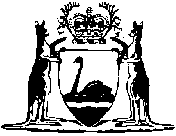 